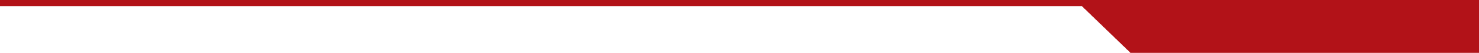 Sak: 24/2015 	Indre Østfold Regionråd Budsjett 2016Regionrådets arbeidsutvalg legger opp til et nøkternt budsjett for 2016 på et litt lavere nivå enn for 2015. Usikkerheten ligger i kjøp av sekretariattjenester og konsulenttjenester. Ved evt. betydelige endringer kan det bli behov for å legge fram et revidert budsjett. Forslag til vedtak:Indre Østfold Regionråd godkjenner budsjett for 2016 med samlede kostnader på kr. 487.000. Kostnadene finansieres gjennom vedtektsfestet finansiering fra kommunene samt tilskudd.